Филиал муниципального автономного общеобразовательного учреждения «Прииртышская средняя общеобразовательная школа»-«Епанчинская начальная общеобразовательная школа имени Я.К.Занкиева»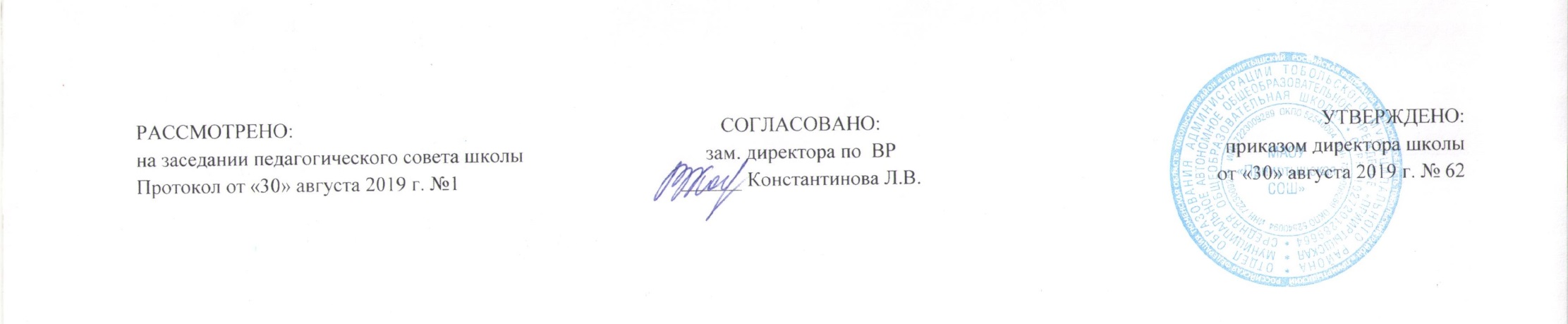 РАБОЧАЯ ПРОГРАММА курса внеурочной деятельности  по татарскому языку «Родное слово»для  1,2,4  классовна 2019-2020 учебный годПланирование составлено в соответствии 	ФГОС НОО	Составитель программы:  Тимканова Танзиля Мухаметовна,учитель татарского языка и литературы   высшей квалификационной категории                                                                                                          д.Епанчина                                                                                                             2019 годРезультаты освоения курса    внеурочной деятельности «Родное слово»Личностными результатами изучения курса «Родное слово» являются следующие умения:осознавать роль языка и речи в жизни людей;эмоционально «проживать» текст, выражать свои эмоции;понимать эмоции других людей, сочувствовать, сопереживать;обращать внимание на особенности устных и письменных высказываний других людей (интонацию, темп, тон речи; выбор слов и знаков препинания: точка или многоточие, точка или восклицательный знак).Средством достижения этих результатов служат тексты учебника.Метапредметными результатами изучения курса «Родное слово» является формирование универсальных учебных действий (УУД).Регулятивные УУД:определять и формулировать цель деятельности на занятиях с помощью учителя;проговаривать последовательность действий;учиться высказывать своё предположение (версию) на основе работы с материалом учебника;учиться работать по предложенному учителем плануСредством формирования регулятивных УУД служит проблемно-диалогическая технология.Познавательные УУД:ориентироваться в учебнике (на развороте, в оглавлении, в условных обозначениях); в словаре;находить ответы на вопросы в тексте, иллюстрациях;делать выводы в результате совместной работы класса и учителя;преобразовывать информацию из одной формы в другую: подробно пересказывать небольшие тексты.Средством формирования познавательных УУД служат тексты учебника и его методический аппарат, обеспечивающие формирование функциональной грамотности (первичных навыков работы с информацией).Коммуникативные УУД:оформлять свои мысли в устной и письменной форме (на уровне предложения или небольшого текста);слушать и понимать речь других; пользоваться приёмами слушания: фиксировать тему (заголовок), ключевые слова;выразительно читать и пересказывать текст;договариваться с одноклассниками совместно с учителем о правилах поведения и общения оценки и самооценки и следовать им;учиться работать в паре, группе; выполнять различные роли (лидера, исполнителя).Средством формирования коммуникативных УУД служат проблемно-диалогическая технология и организация работы в парах и малых группах.Содержание курса внеурочной деятельности «Родное слово»1-й год обученияТематическое  планирование курса внеурочной деятельности «Родное слово»1 –й год обучения   Содержание  курса внеурочной деятельности «Родное слово»  2-й год обучения. Фонетика и орфоэпия (7 часов)Тема 1. Что такое орфоэпия?(1ч.) Знакомство с нормами литературного произношения. Углубление и расширение знаний и представлений о литературном языке. Знакомство спонятиями «орфоэпия», «орфография». Обучение правильному произношению слов, соблюдая орфоэпические нормы.Тема 2.Что такое фонография или звукозапись? (1ч.) Знакомство с понятиями «фонография» и «звукозапись».Знакомство с историей письма, с этапом развития письменности – фонографией. Расширение знаний о буквах и звуках.Тема 3. Звуки не буквы! (1ч.) Знакомство с наукой фонетикой, правилами чтения и записи транскрипции. Рассказ учителя об отличии « буквы» от «звука». Составление транскрипций.Тема 4. Звучащая строка. (1ч.) Знакомство с фонетическими явлениями «звукозапись», «звукоподражание». Знакомство с терминами «ономатопеи», «аллитерация», «ассонанс». Развитие фонематического слуха.Тема 5. Банты и шарфы. (1ч.) Знакомство с наукой орфоэпия, с нормами произношения. Знакомство с произношением слов банты и шарфы . Разыгрывание ситуаций с этими словами.Тема 6. «Пигмалион» учит орфоэпии. (1ч.) Продолжить знакомство с наукой орфоэпия, с нормами произношения. Знакомство с героями и содержанием комедии Бернарда Шоу «Пигмалион». Правильная постановка ударений в словах.Тема 7. Кис- кис! Мяу!, или Кое- что о звукоподражаниях. (1ч.) Знакомство с ономатопоэтическими словами или звукоподражаниями. Познакомить с образованием звукоподражаний. Сравнение звукоподражаний разных языков. Развитие культуры речи. Выполнение заданий по теме «Орфоэпия и фонетика».Лексикология (27 часов)Тема 8. Имена вещей. (1ч.) Знакомство с термином « лексика», и лексическим значением слов.Знакомство с толковыми словарями татарского  языка . Обогащение словарного запаса учащихся.Тема 9. О словарях энциклопедических и лингвистических. (1ч.) Дается понятие о лексическом значении слов. Знакомство с лингвистическими словарями татарского о языка, с особенностями словарной статьи. Сравнение роли энциклопедических и лингвистических словарей. Обучение умению пользоваться различными словарями.Тема 10. В царстве смыслов много дорог. (1ч.)Знакомство с многозначными словами, словами- омонимами. Рассматриваются способы и причины образования нескольких значений у слова. Практическая работа «Отличие многозначных слов и слов- омонимов».Тема 11. Как и почему появляются новые слова? (1ч.) Продолжение знакомства с лексическим значением слов. Работа с различными толковыми словарями, с историей появления новых слов в языке.Тема 12. Многозначность слова. (1ч.)Рассказ о свойстве « многозначность слова», о строении словарной статьи толкового словаря. Выделение отличительных признаков многозначности и омонимии. Работа с толковыми словарями. Игра «Прямое и переносное значение слов».Тема 13. «Откуда катится каракатица?» О словарях, которые рассказывают об истории слов. (1ч.) Рассматривается понятие «этимология», строение словарной статьиэтимологического словаря. Работа с различными этимологическими и историческими словарями. Определение первоисточников слова,.Тема 14. Об одном и том же- разными словами. (1ч.) Изучается особенность синонимического ряда слов. Работа со словами- синонимами и правильным употреблением их в речи.Тема 15. Как возникают названия. (1ч.) Развитие речевых умений. Беседа о главных функциях языка. Вводится понятие «система номинации». Работа с этимологическими и историческимисловарями.Тема 16. Слова – антиподы. (1ч.)  «Слово о словах».Вводится понятие «антонимы». Работа с пословицами и поговорками.Работа со «Словарем антонимов  татарского  языка».Тема 17. Фразеологические обороты. (1ч.) Изучение особенностей фразеологических сочетаний. Вводится понятие «фразеологические обороты». Беседа о правильном употреблении фразеологизмов в речи. Тема 18. Словари «чужих» слов. (1ч.) Рассматриваются особенности строения словарной статьи словаря иностранных слов. Вводится понятие «устойчивые обороты». Работа сословарем иностранных слов и определением значения этих слов.Тема 19. Капитан и капуста. (1ч.) Знакомство с историей происхождения и образования слов капитан и капуста, говядина и ковбой, портные и мошенники. Работа со словарем.Сравнение значения слов.Тема20. «Он весь свободы торжество». (1ч.) Вводится понятие «литературный язык» и «живая народная речь». Нахождение строкнародной речи в произведениях  Г.Тукая.Тема21. Мы говорим его стихами. (1ч.)Вводятся понятия «крылатые выражения» и «афоризмы. Работа по обогащению словарного запаса учащихся.Тема22. Слова, придуманные писателями. (1ч.)  Вводятся понятия «индивидуально- авторские неологизмы» Тема 23. Слова уходящие и слова – новички. (1ч.) Изучение особенностей устаревших слов- архаизмов. Знакомство со словами- новичками. Работа над пониманием и умение правильно употреблять архаизмы в речи. Рассматриваются виды неологизмов и виды архаизмов.Тема 24. Словарь языка. (1ч.) Беседа о значении этого словаря. Работа со словарем.Тема 25. Смуглая Чернавка. (1ч.)Рассматривается особенность  татарских  имен. Знакомство с историей имен, с первыми  именами. Тема 26. Паронимы, или «ошибкоопасные» слова. (1ч.) Знакомство с понятием «паронимы». Рассматриваются виды паронимов и способы их образования. Беседа о правильном употреблении паронимов в устной и письменной речи .Тема27. Ошибка Колумба. «Ложные друзья переводчика». (1ч.)Знакомство с явлением межъязыковой паронимии. Рассматриваются виды паронимов и способы их образования.Тема 28. Какой словарь поможет избежать ошибок? (1ч.)Знакомство со словарной статьей «Словаря паронимов» , с видами словарейпаронимов. Способы образования паронимов. Работа над умением правильно употреблять паронимы в устной и письменной речи.Тема 29. Словарь- грамотей. (1ч.)Знакомство со словарной статьей орфографического словаря.Беседа о значении орфографического словаря. Работа с орфографическим словарем.Тема 30. Научная этимология. (1ч.) Знакомство со словарной статьей этимологического словаря.Тема 31. Какие бывают имена? (1ч.)Знакомство с наукой «ономастика Рассматриваются способы и причины образования омонимов среди имен собственных. Работа со словарями.Тема32.  Значение татарских имен. (1ч.)Тема33. Отчество и фамилия. (1ч.)Беседа об истории появления отчеств и фамилий в родном языке.Знакомство с наукой «антропонимика». Тема 34.  Сибирские татары (1ч.) с  Просмотр видеоролика «Сибирские татары»                                                         Тематическое  планирование курса внеурочной деятельности «Родное слово» 2-й год обученияТема №1 Ребёнок и слово. Звуковая культура речи. Игры с буквами. Звуки вокруг меня. Знакомство с татарскими буквами.1 час Тема №2 Слова, различные одним звуком1 часТема №3 Слово «друг» и «враг»1 часТема № 4 Устное народное творчество. Загадки1 часТема № 5 Устное народное творчество. Учимся составлять загадки. 1 часТема № 6 Устное народное творчество. Сочинение считалки.1 часТема № 7 Устное народное творчество. Сочинение скороговорки.1 часТема № 8 Пословицы и поговорки.1 часТема № 9 Крылатые слова и выражения.1 часТема № 10 В гостях у сказки.1 часТема № 11 Словарный запас. Предметы, действия, праздники.1 часТема № 12 Слово-предмет.1 часТема № 13 Слова-мячики (антонимы-синонимы)1 часТема №14 Слово-действие.1 часТема № 15 Слово –признак.1 часТема №16 Слово-имя собственное.2 часТема №17 Хитрые согласные1 часТема №18 Скромные согласные.1 часТема № 19 Нулевые согласные в буквосочетаниях2 часТема № 20 Собираем слова..1 часТема № 21 Составные слова1 часТема № 22 Общее слово.1 часТема №23 Фантастический префикс.1 часТема №24 Сказки наизнанку3часТема № 25 Сочинялка. Учусь писать стихи. 4 часТема № 26 Итоговое занятие.1 час№Наименование раздела, темыКоличество часов 1Звуковая культура речи. Игры с буквами. Звуки вокруг меня.12Слова, различные одним звуком13Слово «друг» и «враг»14Устное народное творчество. Загадки15Устное народное творчество. Учимся составлять загадки. 16Устное народное творчество. Сочинение считалки.17Устное народное творчество. Сочинение скороговорки.18Пословицы и поговорки.19Крылатые слова и выражения.110В гостях у сказки.111Словарный запас. Предметы, действия, праздники.112Слово-предмет.113Слова-мячики (антонимы-синонимы)114Слово-действие.115-16Слово –признак.217Слово-имя собственное.118Хитрые согласные119Скромные согласные.12021Нулевые согласные в буквосочетаниях222Собираем слова..123Составные слова124Общее слово.125Фантастический префикс.126Сказки наизнанку127Сказки наизнанку128Сказки наизнанку129Сказки наизнанку130Сочинялка. Учусь писать стихи.131Сочинялка. Учусь писать стихи.132Сочинялка. Учусь писать стихи.133Сочинялка. Учусь писать стихи.134Итоговое занятие. 134№Наименование раздела, темыКоличество часов 1 Что такое орфоэпия? 12 Что такое фонография или звукозапись? 13 Звуки не буквы! 14Звучащая строка. 15 Банты и шарфы. 16 «Пигмалион» учит орфоэпии. 17Кис- кис! Мяу!, или Кое- что о звукоподражаниях.18Имена вещей. 19О словарях энциклопедических и лингвистических.110 В царстве смыслов много дорог. 111Как и почему появляются новые слова?112Многозначность слова. 113 «Откуда катится каракатица?»О словарях, которые рассказывают об истории слов. 114 Об одном и том же - разными словами. 115Как возникают названия. 116 Слова – антиподы. 117Словари «чужих» слов. 118 Капитан и капуста. 119«Он весь свободы торжество». 120 Мы говорим его стихами.121 Слова, придуманные писателями. 122Слова уходящие и слова – новички. 123 Паронимы, или «ошибкоопасные слова». 124 Ошибка Колумба. «Ложные друзья переводчика»125Какой словарь поможет избежать ошибок? 126 Словарь- грамотей. 127 Научная этимология. 128 Какие бывают имена? 129Значение татарских  имен. 130Значение татарских  имен. 131 Отчество и фамилия. 132Отчество и фамилия. 133 Язык и диалект Сибирских татар. Просмотр видеофильма «Сибирские татары»134Итоговое занятие1Итого:34